 	LIGUE DE TIR DU LYONNAIS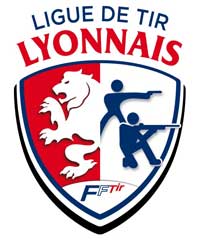 CHAMPIONNATS REGIONAUXArmes Anciennes28 & 29 Avril 2018 – Société de Tir de la Plaine de l’Ain (STPA)N° DE LICENCE :  /__/__/__/__/__/__/__/__/	N° ASSOCIATION : /__/__/__/__/__/__/__/NOM :		PRENOM :		SEXE :	DATE DE NAISSANCE :		CLUB :	Catégorie d’âge :  /__/__/	Cette feuille ne sert qu’au responsable compétition des clubs pour l’aider au remplissage du tableau informatiqueEn aucun cas elle ne doit être renvoyée au Responsable Compétition LigueRappel : Date limite de réception de l’engagement : 08 avril 2018ORIGINEREPLIQUE25 METRESOBSERVATIONS (jour + ordre de tir des disciplines)605705COMINAZZO606706KUCHENREUTER607XXXXXXXCOLTXXXXXXXX712MARIETTE628728TANZUTSUORIGINEREPLIQUE50 METRES601701MIQUELET614714TANEGASHIMA615715VETTERLI616716HIZADAI623723MALSON636736PENNSYLVANIA637737LAMARMORAORIGINEREPLIQUE100 METRES602702MAXIMILIEN603703MINIE604704WHITWORTH608708WALKYRIEORIGINEREPLIQUEPLATEAU621721MANTON622722LORENZONI